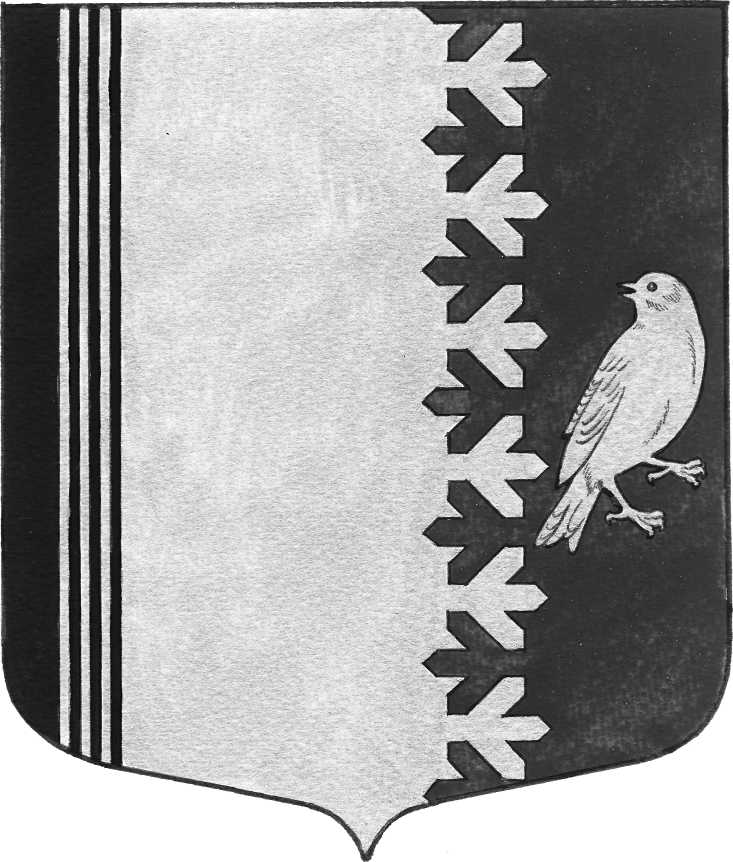 СОВЕТ ДЕПУТАТОВ МУНИЦИПАЛЬНОГО ОБРАЗОВАНИЯШУМСКОЕ СЕЛЬСКОЕ ПОСЕЛЕНИЕКИРОВСКОГО МУНИЦИПАЛЬНОГО РАЙОНАЛЕНИНГРАДСКОЙ ОБЛАСТИР Е Ш Е Н И Еот 26 июня 2018 года  № 23О внесении изменений в решение совета депутатов МО Шумское сельское поселение МО Кировский муниципальный район Ленинградской области от 14.11.2012 № 40 «О конкурсе на замещение вакантной должности муниципальной службы муниципального образования Шумское сельское поселение муниципального образования Кировский муниципальный район Ленинградской области»В целях приведения в соответствие с Федеральным законом «О муниципальной службе в Российской Федерации» от 30.06.2016 № 224-ФЗ внести изменение в решение совета депутатов муниципального образования Шумское сельское поселение МО Кировский муниципальный район Ленинградской области от 19 ноября 2005 года № 45 «Об утверждении Положения о конкурсной комиссии и о порядке проведения конкурса на замещение должности главы администрации  муниципального образования Шумское сельское поселение муниципального  образования Кировский муниципальный район Ленинградской области» решил:1.Пункт 7 положения  читать в следующей редакции:7.1 Конкурс на замещение вакантной должности муниципальной службы и состав конкурсной комиссии назначается руководителем органа местного самоуправления, в компетенцию которого входит назначение на соответствующую должность муниципальной службы.Руководитель органа местного самоуправления поручает подготовку проведения конкурса структурному подразделению или должностному лицу органа местного самоуправления, в компетенцию которого входит ведение кадровых вопросов.7.2. Конкурс на замещение вакантных должностей муниципальной службы проводится в два этапа:1) первый этап: предварительный квалификационный отбор документов на замещение вакантной главной, ведущей или старшей должности муниципальной службы;2) второй этап: оценка профессионального уровня кандидатов на замещение вакантной должности муниципальной службы, их соответствия квалификационным требованиям к этой должности.7.3. На первом этапе информационное сообщение о проведении конкурса и приеме документов для участия в нем публикуется в средствах массовой информации и размешается на официальном сайте в сети Интернет не позднее, чем за 20 календарных дней до начала проведения конкурса.7.4. В сообщении о конкурсе указываются:- наименование вакантной должности муниципальной службы;- требования, предъявляемые к претенденту на замещение вакантной должности муниципальной службы;- перечень документов для представления в конкурсную комиссию;- время и место приема документов;- срок, до истечения которого принимаются указанные документы;- дата, время и место и форма  проведения конкурса;- сведения об источнике подробной информации о конкурсе;- проект трудового договора.7.5. Конкурсная комиссия может подвергать сведения, представленные кандидатом, проверке в установленном федеральным законодательством порядке.7.6. Конкурсная комиссия, исходя из соответствующих квалификационных требований к вакантной должности муниципальной службы и должностной инструкции по конкретной должности, принимает решение о допуске либо отказе к участию в конкурсе претендентов на замещение вакантной должности муниципальной службы.7.7. В случае если представили необходимые документы менее двух претендентов на замещение вакантной должности муниципальной службы или не заявился ни один гражданин (муниципальный служащий), руководитель органа местного самоуправления принимает решение о переносе даты проведения конкурса, о продлении срока представления документов либо о признании конкурса несостоявшимся. Дата проведения конкурса может быть перенесена на срок не более одного месяца со дня принятия указанного решения.7.8. Секретарь конкурсной комиссии не позднее 10 дней до начала второго этапа конкурса доводит до сведения лиц, допущенных к участию в следующем этапе конкурса на замещение должности муниципальной службы, информацию о дате, месте, времени и форме проведения второго этапа конкурса.7.9. Претендент на замещение вакантной должности муниципальной службы, не допущенный к участию в конкурсе, вправе обжаловать это решение в соответствии с законодательством Российской Федерации.7.10. На втором этапе проведения конкурса конкурсная комиссия оценивает кандидатов на основании анализа представленных ими документов об образовании, прохождении муниципальной или государственной службы, осуществлении другой трудовой деятельности, а также на основе конкурсных процедур с использованием не противоречащих федеральным законам методов оценки профессиональных и личностных качеств кандидатов.В процедуру может включаться индивидуальное собеседование, анкетирование, проведение групповых дискуссий, написание реферата или тестирование по вопросам, связанным со знанием действующего законодательства Российской Федерации и Ленинградской области, Устава Муниципального образования Муниципального образования Шумское сельское поселение Кировского муниципального района Ленинградской области и иных нормативно-правовых актов органов местного самоуправления, а также с выполнением должностных обязанностей по вакантной должности муниципальной службы, на замещение которой претендуют кандидаты. Форма проведения конкурс указывается в объявлении о проведении конкурса.При оценке профессиональных и личностных качеств кандидатов конкурсная комиссия исходит из соответствующих квалификационных требований к вакантной должности муниципальной службы, а также требований должностной инструкции.7.11. Конкурс считается завершенным после принятия конкурсной комиссией решения о победителе. Победителем конкурса признается участник, успешно прошедший необходимые этапы конкурса и имеющий большее количество голосов членов конкурсной комиссии по результатам оценки профессиональных и личностных качеств.7.12. Кандидатам, участвовавшим в конкурсе, сообщается о результатах конкурса в письменной форме в течение 10 календарных дней со дня его завершения.7.13. По желанию лиц, участвовавших в конкурсе, им выдается выписка из протокола (заверенная копия) заседания конкурсной комиссии.7.14. Документы претендентов на замещение вакантных должностей муниципальной службы, не допущенных к участию в конкурсе, и кандидатов, участвовавших в конкурсе, могут быть им возвращены по письменному заявлению в течение трех лет после завершения конкурса. До истечения этого срока документы хранятся в архиве Муниципального образования Шумское сельское поселение Кировского муниципального района Ленинградской области , после чего подлежат уничтожению.Глава  муниципального образования		     	                 В.Л.УльяновРазослано: дело ,  прокуратура КМР, «Вестник МО Шумское  сельское  поселение